Grundwortschatz 4: Mensch und Umwelt4.3. Tiere und Pflanzen14 Wörter4.4.1. Tiereanimal, animālis, n.: das Lebewesen, das Tierbestia, bestiae, f.: das (wilde) Tier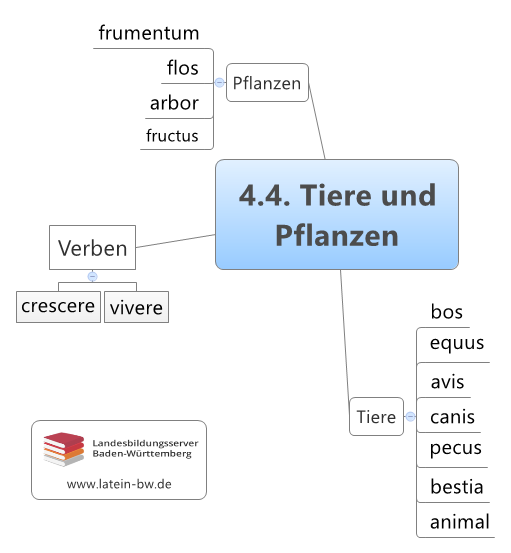 bōs, bovis, m. und f.: das Rind, die Kuhavis, avis, f.: der Vogelcanis, canis, m. und f.: der Hundequus, equī, m.: das Pferdpecus, pecoris, n.: das Vieh (als Wort für die Menge)pecus, pecudis, n.: das (einzelne Stück) Vieh4.4.2. Pflanzenflōs, flōris, m.: die Blumearbor, arboris, f.: der Baumfrumentum, frumentī, n.: das Getreidefructus, fructūs, m.: die Frucht, die Feldfrucht4.4.3. Verbenvīvere, vīvō, vīxī (kein PPP., aber PFA vīctūrus): lebenEin Partizip Perfekt Passiv gibt es nicht, aber das Partizip Futur Aktiv wird verwendet.crēscere, crēscō, crēvī, crētum: wachsenURL dieser Seite: http://www.schule-bw.de/faecher-und-schularten/sprachen-und-literatur/latein/sprache/grundwortschatz/mensch-und-umwelt/tiere-und-pflanzen.html 